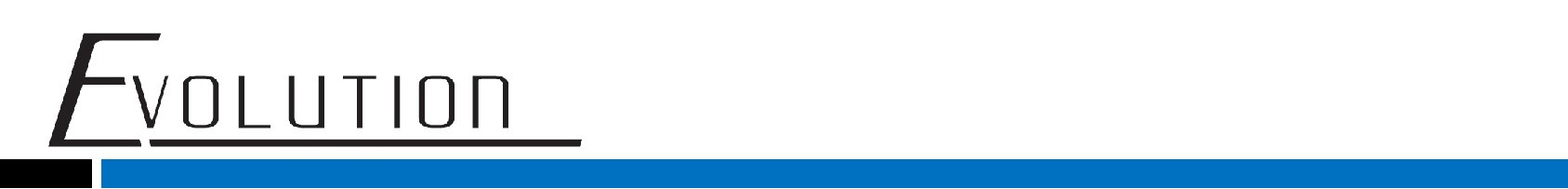 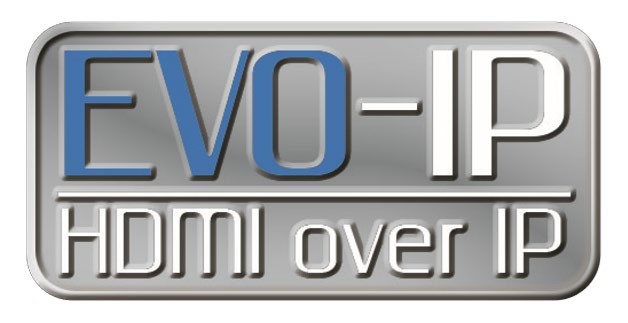 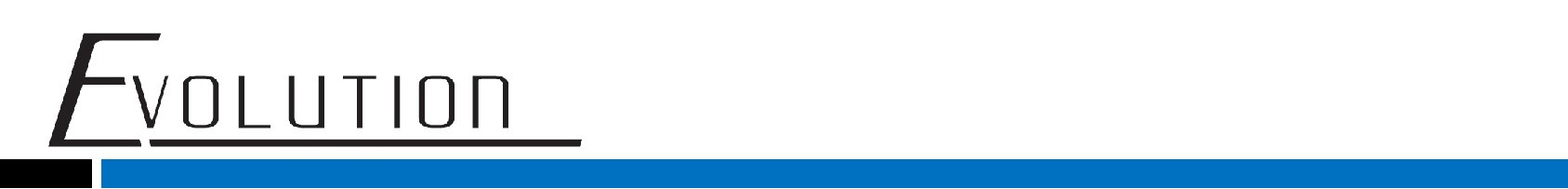 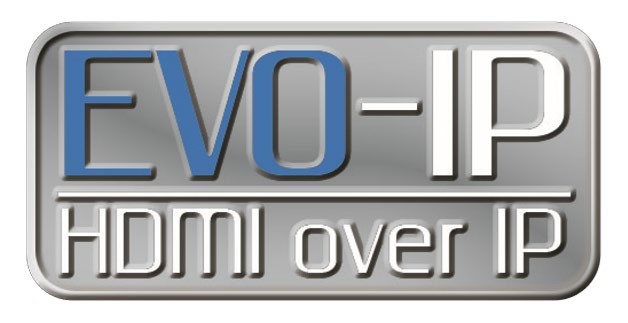 Netgear Switch Configuration The EVO-IP HDMI over IP System has been tested and confirmed to work with Netgear GS728TPv2 and GS728TPPv2 ethernet switches. Below are screenshots showing the configuration needed to get the EVO-IP system up and running. Please refer to Netgear’s manual and instructions on how to access the settings. Log into switch by going to 192.168.0.239 (default IP address for switch)Default password is passwordClick on SwitchingWithin the Ports tab, enter 10000 into the Frame Size field and click Apply.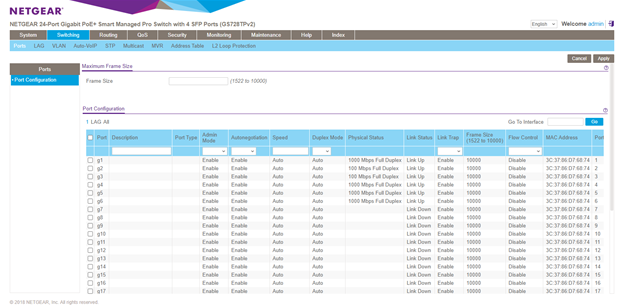 Click on the Multicast tab, then select IGMP Snooping from the menu on the leftClick to enable IGMP Snooping Status then click Apply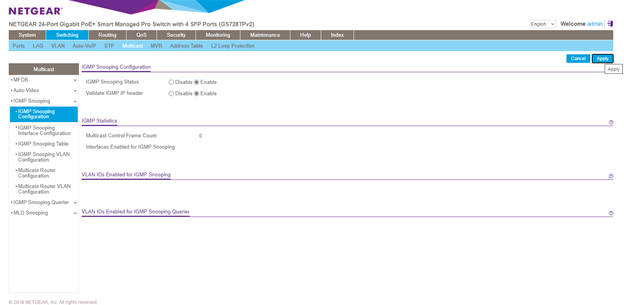 Next go to IGMP Snooping Interface tab on the left.Click on the top left check box to select all, and select ENABLE from the Admin Mode and Fast Leave Mode drop down menus. After click Apply.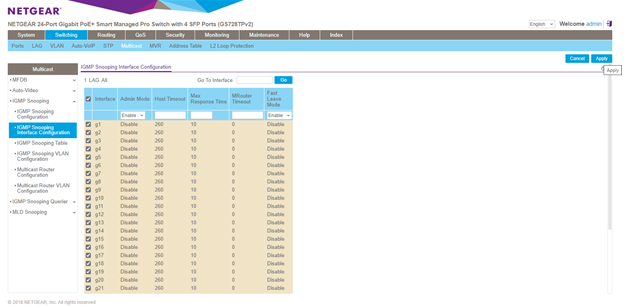 Select IGMP Snooping VLAN Configuration from the menu on the left.Click on the checkbox to select VLAN 1 (default). Then select Enable from the Admin Mode and Fast Leave Mode and click Apply.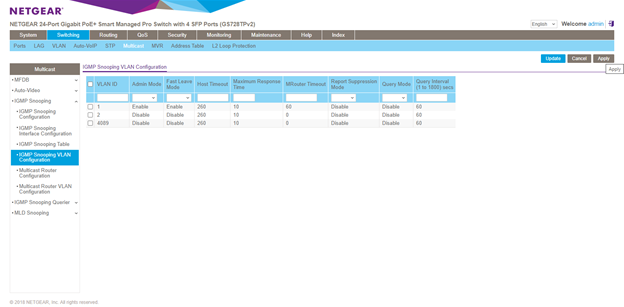 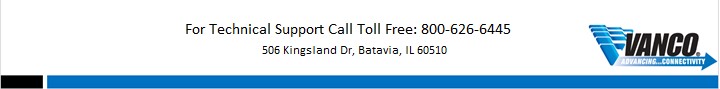 